PREFEITURA MUNICIPAL DE ITANHAÉM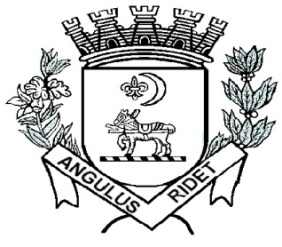 Estância BalneáriaEstado de São PauloEDITAL DE CONVOCAÇÃO	A PREFEITURA MUNICIPAL DE ITANHAEM, no termos da legislação vigente, torna pública a CONVOCAÇÃO para a Prova Escrita do Processo Seletivo – Edital nº 02/2016 conforme discriminação abaixo:Função:ORIENTADOR DE APRENDIZAGEMData da prova: 20 de Março de 2016 (DOMINGO)Local da prova:E.M. Eugênia Pitta Rangel VelosoAvenida José Batista de Campos, 1.320 - Cidade Anchieta - Itanhaém/SPHorário de Abertura do Portão: 08:30 horasHorário de Fechamento do Portão : 09:00 horas      Os candidatos deverão comparecer ao local designado para a prova com antecedência mínima de 30 minutos, munido de:Comprovante de inscrição;Original de 01 (um) dos documentos de identidade a seguir: RG, Carteira de Trabalho e Previdência Social, Certificado de Reservista, Carteira Nacional de Habilitação (os documentos apresentados deverão estar em perfeitas condições, de forma a permitir a identificação do candidato com clareza);Caneta esferográfica de tinta preta ou azul, lápis preto nº 02 e borracha macia.Sergio Alexandre MenezesPresidente da ComissãoLISTA DE INSCRIÇÕES INDEFERIDASLISTA DE INCRIÇÕES DEFERIDASEIXO: INFORMAÇÃO E COMUNICAÇÃOEIXO: INFORMAÇÃO E COMUNICAÇÃOEIXO: INFORMAÇÃO E COMUNICAÇÃOEIXO: INFORMAÇÃO E COMUNICAÇÃONº NOME RGCPF01CAIO DOS SANTOS DE ARAUJO49.883.168-1456.914.408-0202FLAVIO BRUNO ABRANCHES29.392.389-9260.110.208-0103JOSÉ ROBERTO MORALEZ7.113.628-9001.776.248-0904LUIZ FLAVIO MARINHO23.434.709-0152.535.168-0805MARCOS ALEXANDRE FERREIRA VAZ34.924.381-5230.554.288-7006MATHEWS HENRIQUE SILVA39.045.543-X388.023.728-0207PEDRO MENDES OLIVEIRA44.851.542-8374.624.848-5408WALDEMAR AUGUSTO DE OLIVEIRA FILHO6.353.347-9818.809.288-68EIXO: INFRAESTRUTURAEIXO: INFRAESTRUTURAEIXO: INFRAESTRUTURAEIXO: INFRAESTRUTURANº NOME RGCPF01MARIANA CORREA BATISTA41.270.522-9223.816.318-28EIXO: GESTÃO E NEGÓCIOSEIXO: GESTÃO E NEGÓCIOSEIXO: GESTÃO E NEGÓCIOSEIXO: GESTÃO E NEGÓCIOSNº NOME RGCPF1ADÃO JOSÉ MARTINS9.261.402-4761.914.358-002JOÃO CARLOS ANDREOTTI JUNIOR28.933.800-1275.510.638-703JOSÉ SOARES NETO12.950.171-2007.219.078-734MARIA INES RODRIGUES LESSAMG 2.217.505036.188.218-165ROSEMEIRE DE CASSIA MARCICANO LOPES20.050.332-7092.493.538-396VANESSA SILVA DE BRITO47.605.821-1392.586.788-00EIXO: PRODUÇÃO CULTURAL E DESINGEIXO: PRODUÇÃO CULTURAL E DESINGEIXO: PRODUÇÃO CULTURAL E DESINGEIXO: PRODUÇÃO CULTURAL E DESINGNº NOME RGCPF1VILMA TEIXEIRA SILVA20.013.561-2169.141.148-54EIXO: AMBIENTE E SAÚDEEIXO: AMBIENTE E SAÚDEEIXO: AMBIENTE E SAÚDEEIXO: AMBIENTE E SAÚDENº NOME RGCPF1ANDREZZA ALEMAR DOS SANTOS42.238.051-9322.210.808-072FERNANDA LOPES BELLEZA25.839.938-7266.325.848-293LUIZ CARLOS LEONARDO MENDONÇA10.517.138-4812.633.258-154SHEILA PAULINO DOS SANTOS33.263.381-0292.429.038-41EIXO: INFORMAÇÃO E COMUNICAÇÃOEIXO: INFORMAÇÃO E COMUNICAÇÃOEIXO: INFORMAÇÃO E COMUNICAÇÃOEIXO: INFORMAÇÃO E COMUNICAÇÃONº NOME RGCPF01ALAN RODRIGUES SANTOS DE MELO42.108.628-2323.191.748-4202CARLOS ALBERTO BALDO17.671.265-3287.093.798-9403IRACIEL SANTANA DOS SANTOS19.452.374-3126.091.368-6204JOÃO BATISTA RAMOS16.351.677-7086.766.938-1105JOSÉ LUIZ NUNES FERREIRA DA SILVA33.091.291-4287.451.778-0506KATIA MENEZES CALMONT DE ANDRADE16.458.662108.186.128-2707NIVALDO FERNANDES9.457.373-6018.242.978-4008PAULO JORDÃO DA SILVA BOCCATTO33.963.694-4321.497.398-3609RICARDO DE OLIVEIRA MARTINS14.945.747-9036.841.888-0810VERUSKA VERISSIMA YOSHIKO DE A. LEMOS29.016.892-2194.925.248-5611VICTOR ROTTA LARROYD41.295.305-5351.604.278-80EIXO: INFRAESTRUTURAEIXO: INFRAESTRUTURAEIXO: INFRAESTRUTURAEIXO: INFRAESTRUTURANº NOME RGCPF01ELIAS BATISTA EMERICK12.785.595-6011.674.618-1902GUSTAVO SACRAMENTO RODRIGUES35.398.037-7402.426.998-4703MARIO ALVES XAVIER14.233.669-5044.908.798-0604THADEU PARAMO MELEIRO47.235.875-3386.319.328-84EIXO: GESTÃO E NEGÓCIOSEIXO: GESTÃO E NEGÓCIOSEIXO: GESTÃO E NEGÓCIOSEIXO: GESTÃO E NEGÓCIOSNº NOME RGCPF01ADILSON JOSÉ RANIERI13.955.077-X013.049.588-3302EDMUR DE ALMEIDA CABEÇA11.021.783902.896.688-9103ELIZABETH DA SILVA BARBOSA33.371.833-1299.156.808-9904FABIANE MARQUES DE SOUZA30.796.484-X287.305.868-4405FATIMA APARECIDA DA SILVA PINTO11.323.617-7021.891.708-2606FERNANDA DA SILVA LIMA30.748.093-8220.433.978-4207FLEURI CANDIDO QUEIROZ13.205.592-2112.411.408-4708KATIA FERNANDA DE BARROS33.576.294-3283.564.678-7009MARCELO HIPOLITO DE MOURA22.547.370-7173.615.998-4210MARIO ALVES XAVIER14.233.669-5044.908.798.0611NOELIA CORREIA DA MOTTA SIQUEIRA8.493.146-2772.965.598-5312PATRICIA KREUSBURG MARQUES57.658.156-2711.442.770-0013PATRICIA MOREIRA PESSOA CAVALCANTE28.685.468-5909.384.887-9114PATRICIA REGIANE DE OLIVEIRA S. FERRARI33.418.479-4279.756.548-7615ROSANGELA CUNHA BRAGA20.958.148-7192.898.868-7016SIMONE GARRUCHO000.752.733600.713.541-15EIXO: PRODUÇÃO ALIMENTÍCIAEIXO: PRODUÇÃO ALIMENTÍCIAEIXO: PRODUÇÃO ALIMENTÍCIAEIXO: PRODUÇÃO ALIMENTÍCIANº NOME RGCPF01DENISE MARQUES DA SILVA9.784.839-6011.987.248-0302MARLENE MARQUES RIBEIRO17.713.222-X071.074.508-7503ZEILDES ALVES ROZA17.683.709089.280.908-65EIXO: PRODUÇÃO CULTURAL E  DESINGEIXO: PRODUÇÃO CULTURAL E  DESINGEIXO: PRODUÇÃO CULTURAL E  DESINGEIXO: PRODUÇÃO CULTURAL E  DESINGNº NOME RGCPF01ELIZABETE DE OLIVEIRA BRITO MACHADO17.002.736-3085.761.048-1402IVONE VIEIRA MELQUIADES19.235.776008.998.948-1003VALDEVINA MANGABA DOS SANTOS24.213.067-7132.769.518-94EIXO: AMBIENTE E SAÚDEEIXO: AMBIENTE E SAÚDEEIXO: AMBIENTE E SAÚDEEIXO: AMBIENTE E SAÚDENº NOME RGCPF01ANA PAULA DE ARRUDA SANTOS25.188.317-6205.380.098-4502MARIA REGILANE ROLDINO DA SILVA50.289.079-4279.575.158-5103SANDRA CRISTINA ALVES GUIMARÃES4.310.249336.178.388-71EIXO: PRODUÇÃO INDUSTRIALEIXO: PRODUÇÃO INDUSTRIALEIXO: PRODUÇÃO INDUSTRIALEIXO: PRODUÇÃO INDUSTRIALNº NOME RGCPF01ROSEMBERG ALVES GARCIA PEIXOTO18.576.037-5106.963.838-2902SEBASTIANA APARECIDA DE ARAUJO10.404.095-6084.095.038-16EIXO: TELECOMUNICAÇÕESEIXO: TELECOMUNICAÇÕESEIXO: TELECOMUNICAÇÕESEIXO: TELECOMUNICAÇÕESNº NOME RGCPF01IVAN BUDKOVIC FILHO12.919.336-7030.341.238-0902ROGERIO DOMINGOS35.180.881309.005.778-60EIXO: REFRIGERAÇÃOEIXO: REFRIGERAÇÃOEIXO: REFRIGERAÇÃOEIXO: REFRIGERAÇÃONº NOME RGCPF01ENZO FASANARO45.953.255-8370.675.868-79